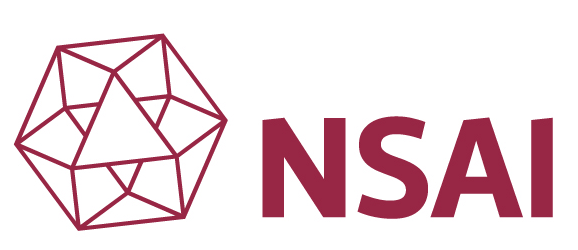 OCCUPATIONAL HEALTH AND SAFETY MANAGEMENT SYSTEMTECHNICAL QUOTATION INFORMATIONApplicable to OH&S 18001:2007 OR I.S. ISO45001:2018Return completed questionnaire with any other relevant information to:Return completed questionnaire with any other relevant information to:Certification ServicesNSAI1 Swift SquareNorthwood SantryDublin 9For North American Applications:NSAI North America – East402 Amherst StreetNashuaNH 030631.0Company InformationCompany InformationApplicant Name:(Company/organisation)Address:Contact Name:Telephone No.:Email Address:Website URL:2.0Organisation / Facility(s) for which included in scope of OH&SOrganisation / Facility(s) for which included in scope of OH&SApplicant Name:(Company/organisation)Address:Contact Name:Telephone No.:Email Address:Website URL:2.1Outline processes within the scope OH&S Outline processes within the scope OH&S 2.2 Outline if any of the processes are outsourced Outline if any of the processes are outsourced3.0Hazard IdentificationHazard IdentificationHazard IdentificationYesNoChemical or biological substancesIonising / non ionising RadiationAsbestosPressure vessels and their controlCompressed air equipmentPortable Electrical EquipmentElevated noise levelsPneumatic and Hydraulic control systemsSteam / High pressure water boilersMachines / Machining activitiesContact with moving machineryLifting equipmentAssembling / dismantling heavy componentsOffice ergonomic factorsManual handling, lifting and carryingTransport usage, Truck, ForkliftsExposure to Airborne contaminantsControl of external contractorsWelding & Hot workPotential for falling materialLadders, platforms and scaffoldingBuilding activities on siteDemolition activities on siteFlammable or explosive materialsWorking at heightsActivities near high voltage powers linesActivities in wells, underground earthworks or tunnels     Others (list below):Others (list below):Others (list below):4.0Breakdown of staff by department/processOutline shift pattern if anyCOMPANY REPRESENTATIVECOMPANY REPRESENTATIVEName:Title:Signature:Date: